ПРАВИЛЬНО ГОВОРИТЬ НЕ ЗАПРЕТИШЬКак известно, русский язык считают одним из наиболее богатых и развитых языков мира. О гибкости, красоте, многогранности русского языка говорили многие писатели. Мы гордимся тем, что можем разговаривать на языке А.С. Пушкина, Л.Н. Толстого, Ф.М.Достоевского.Наш язык – это стройная система, в которой существуют правила не только написания, но и произношения слов. Как мы знаем, произносительные нормы изучает специальный раздел лингвистики – орфоэпия. Орфоэпия определяет нормы произношения и охраняет их. Соблюдение орфоэпических норм – это главный индикатор речевой культуры человека. Мы часто слышим неправильно произнесённые слова из уст не только друзей и коллег, но и дикторов телевидения, высокопоставленных лиц и, что скрывать, преподавателей вузов и школ.В образовательной программе начальной школы по русскому языку знания орфоэпических норм не прописаны в предметных результатах базового уровня. Они указаны только в результатах повышенного уровня в разделе «Выпускник получит возможность научиться».Нам, учителям начальной школы, необходимо на уроках проводить работу по развитию речи обучающихся. Одно из ее направлений – обогащение словарного запаса путем развития орфоэпически правильной речи детей. Это значит совершенствовать их произносительно-слуховую культуру, формировать хорошую дикцию, развивать выразительность речи, повышать культуру живого слова, так как мы все понимаем, что грамотная устная речь способствует быстроте, легкости общения между людьми, придает речи коммуникативное совершенство.Далее я хочу с вами поделиться опытом своей работы по совершенствованию и закреплению орфоэпических навыков и умений младших школьников. Методы, применяемые в своей работе, я разделила на две группы:Методы запоминания ударения в словах.Методы закрепления ударений в словах.Методы запоминания ударения в словахОстановимся на некоторых приемах, которые я использую в своей работе.1 приём «Ритм и рифма» Самыми простыми формами являются ритм и рифма. Но следует отметить, что запоминание с использованием ритма и рифмы не гарантирует понимания информации, обеспечивается только ее запоминание. Например,Несу в корзине ИвовойПирог с начинкой слИвовой.Зря он писал так много стрОф,Не там поставил апострОф.Поскорее привезИ,Для окошек жалюзИ!Не налезли шОрты-Часто ели тОрты.Правильно поставить ударение в слове помогают поэтические тексты, где нужное ударение подсказывает рифма. Прочитайте отрывки из стихотворений и определите ударение в выделенных словах.В тот же день царица злая,
Доброй вести ожидая,
В тайне зеркальце взяла
И вопрос свой задала… (А. Пушкин)Вот у Коли, например,
Мама – милиционер.
А у Толи и у Веры
Обе мамы – инженеры. (А. Барто)Стоит девочкам начать,
Дай им только волю, –
Будут целый день качать
И баюкать Лелю. (А. Барто)2 приём «Чтение слов по словарю»Эффективным   приемом,   позволяющим    закрепить      произносительные      умения учеников,   является   работа  с  мини-словарём,   составленным  автором   статьи.  В  словарь включены    слова    из    тренировочных    заданий    Всероссийских    проверочных   работ  и   двустишия  для запоминания ударений в словах.
3 приём «Загадки»Запоминать слова с правильно поставленным ударением помогают загадки. Например, такие:Чтоб скорей в библиотеке
Отыскать ты книгу смог,
В ней бывает картотека,
Специальный ...(каталОг).Буквы-значки, как бойцы на парад,
В строгом порядке построены в ряд.
Каждый в условленном месте стоит,
И называется все ... (алфавИт).4 приём «Рисунки - ассоциограммы»   Для запоминания слов с правильным ударением также можно использовать рисунки-ассоциограммы, на которых при помощи запоминающегося зрительного образа показывается сходство ударной гласной буквы с каким-то предметом. Например, рисунки слов тОрты, дОверху, хвОя  и т.д.Рис. 1 Рисунки –ассоциации5 приём «Составляем сюжет»Для запоминания ударения в слове можно подобрать созвучное или рифмованное слово с ударением на этот слог. Далее, используя эти слова, составляется сюжет.Например, чтобы запомнить, что в слове «туфля» ударение падает на «У» можно составить такой сюжет: 1) Из самолёта ТУ выпала тУфля .2) Перед банкой стоит банджо. 6 приём «Подбор однокоренного слова»обеспЕчить-обеспЕчениечЕрпать-исчЕрпалиупрОчит – упрОчение7 приём «Определение ударения по происхождению слова»Во многих случаях ударения ставятся в соответствии с происхождением слова. Если знать, как слово было образовано, можно легко запомнить ударение. Например, Отрочество – от слова «Отрок» (подросток); слИвовый – от слова слива.Методы, применяемые для закрепления ударения в словах1 приём «Соревнование на лучшего диктора» Прочитайте слова с правильным ударениемАлфавИт, арЕст, диалОг, докумЕнт, каталОг, квартАл, киломЕтр, магазИн, медикамЕнты, мЕльком, моркОвь, призЫв, портфЕль, процЕнт, слУчай, столЯр, свЁкла, цемЕнт, щавЕль,  звонИть.2 приём Игра «Кто быстрее?»Распределите слова в три столбика: в первый – слова с ударением на первом слоге; во второй– слова с ударением на втором слоге; в третий – с ударением на третьем слоге. Побеждает тот, кто сделает быстрее и не ошибется.Сливовый, договор, ворота, нанависть, кварталы, завидно, алфавит, поняла.                 3 приём “Орфоэпическая доска”.На доске еженедельно появляются по 5 слов, в которых обучающиеся должны запомнить правильное ударение. Ребята их рассматривают, изучают, запоминают. Наступает момент, который называется  «Доска». Ученики хором произносят эти слова, затем расставляют ударения в словах, записанных на карточках. Если в слове никто ошибку не сделал, то слова заменяются на новые. А если хотя бы один ученик допустил ошибку, то слово обратно возвращается на доску.4 приём “Командное плавание под орфоэпическим парусом”.Команда из четырёх человек получает лист-парус с записанными в столбик словами, в которых нужно поставить ударение. Первый член команды ставит  ударение в одном слове, сворачивает листок, закрывая написанное слово, и передаёт другому участнику. Далее команды меняются листами и проверяют по слайду. Для этого разворачивается парус. Если в слове поставлено неправильное ударение, то рядом со словом ставится маркером чёрная точка, символизирующую дыру на парусе. Если они появились, значит,  парус нужно заштопать, т. е. провести работу со словарём. Сложная работа с орфоэпическими словами превращается в игру.Таким образом, использование занимательных методов и приёмов, упражнений, интересных для младших школьников, позволит исправить существующие речевые ошибки и повысит их уровень орфоэпический культуры.Учитывая, что возможности учебника русского языка ограничены, поэтому необходим умелый подбор специального дидактического материала. Я думаю, в этой работе нам поможет созданный мною сборник «Это непростое простое ударение», включающий в себя мини-словарь, составленный  из слов, включенных в задания Всероссийской проверочной работы и стихи для запоминания, которые помогут детям отработать навыки правильного произношения.Список использованной литературы:Стихи для запоминания ударений в словах // Онлайн-словарь ударений. URL: https://accentonline.ru/remember.html (дата обращения 12.12. 2019).И.Р. Калмыкова. Занимательные упражнения и игры к разделу «Фонетика. Орфоэпия. Орфография» [Электронный ресурс]// Издательство «Первое сентября». URL: https://rus.1sept.ru/article.php?ID=199904501 (дата обращения 1.12.2019).Загадки [Электронный ресурс]// Загадка+Ответ= Загадка. PRO [сайт]. URL: http://zagadka.pro (дата обращения 11.12.2019). Горбачевич, Кирилл Сергеевич. Современный орфоэпический словарь русского языка : все трудности произношения и ударения: около 12 000 заголовочных единиц / К. С. Горбачевич. - М. : АСТ [и др.], 2009. - 477 c.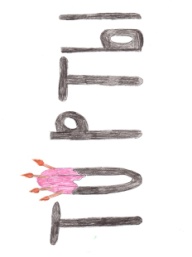 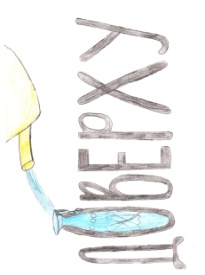 